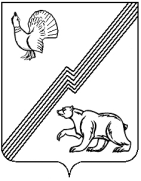 ДУМА ГОРОДА ЮГОРСКАХанты-Мансийского автономного округа – ЮгрыРЕШЕНИЕот 20 февраля 2020 года                                                                                       № 10
О планах по капитальному и текущему ремонту объектов бюджетной сферы в 2020 годуРассмотрев информацию Управления образования администрации города Югорска о планах по капитальному и текущему ремонту в муниципальных образовательных учреждениях в 2020 году, Управления культуры администрации города Югорска о планах по капитальному и текущему ремонту в муниципальных учреждениях культуры в 2020 году,ДУМА  ГОРОДА  ЮГОРСКА  РЕШИЛА: 1. Принять к сведению информацию:1.1. Управления образования администрации города Югорска о планах по капитальному и текущему ремонту в муниципальных образовательных учреждениях в 2020 году (приложение 1).1.2. Управления культуры администрации города Югорска о планах по капитальному и текущему ремонту в муниципальных учреждениях культуры в 2020 году (приложение 2).2. Настоящее решение вступает в силу после его подписания.Председатель Думы города Югорска                                                                          В.А. Климин«20» февраля 2020 года   (дата подписания)Приложение 1к решению Думы города Югорскаот 20 февраля 2020 году № 10Информация о планах по капитальному и текущему ремонту в муниципальных образовательных учреждениях в 2020 году Управлению образования администрации города Югорска подведомственны 9 муниципальных образовательных учреждений, в том числе: 5 средних общеобразовательных учреждений, 3 автономных дошкольных образовательных учреждения и 1 учреждение дополнительного образования.В целях выполнения требований санитарных норм и правил в 2020 году из муниципального бюджета на проведение ремонтных работ капитального и текущего характера выделено 15 685,7 тыс. рублей, в том числе:на проведение капитального ремонта – 11 800,0 тыс. рублей;на проведение  текущего ремонта – 3 885,7 тыс. рублей. Организация проведения ремонтных работ капитального характера будет осуществлена Департаментом жилищно-коммунального и строительного комплекса администрации города Югорска, текущего ремонта - образовательными учреждениями.В рамках доведенных бюджетных ассигнований запланированы следующие мероприятия по текущему ремонту зданий образовательных учреждений.Муниципальное бюджетное общеобразовательное учреждение (далее - МБОУ) «Лицей им. Г.Ф. Атякшева (449,2 тыс. рублей):- проведение ремонта трех учебных кабинетов (№№240-242), коридора и рекреации первого и второго этажей, замена половой плитки в столовой и на лестничных маршах, покраска стен и пола в помещениях столовой, спортивных залов, раздевалок учащихся, частичный ремонт дверных откосов в здании школы; - окраска уличного игрового оборудования, выполнение косметического ремонта в группах №№1-6, спортивном зале, тамбурах выходов, лестничного марша основного выхода в здании дошкольных групп. МБОУ «Средняя общеобразовательная школа №2» (630,0 тыс. рублей):- выполнение косметического ремонта в кабинете технологии, столовой, в фойе в здании школы;- окраска уличного игрового оборудования, ремонт прачечной и крылец, выполнение косметического ремонта в здании дошкольных групп.МБОУ «Гимназия» (400,0 тыс. рублей):- ремонт пандуса на центральном входе в здание школы;- замена напольной плитки в буфетных, постирочной и на пищеблоке, ремонт полов в двух группах, частичная замена облицовочной плитки на крыльце центрального входа здания дошкольных групп.МБОУ «Средняя общеобразовательная школа №5» (790,7 тыс. рублей):- ремонт потолков, стен и дверных проемов, покраска плинтусов в коридорах первого, второго и третьего этажей здания школы (ул. Садовая, 1Б);- выполнение работ по восстановлению и облицовке стены здания, ремонт полов в двух группах (№№8,10), ремонт стен и потолков (шпатлевка, покраска) коридоров и лестниц дошкольных групп (ул. Свердлова, д.12); - шпатлевка и покраска стен в прачечной, покраска радиаторов и труб системы отопления в здании дошкольных групп (Югорск-2);- покраска лестничных маршей и стен первого этажа здания школы (Югорск-2). МБОУ «Средняя общеобразовательная школа №6» (479,3 тыс. рублей):- осуществление покраски стен десяти учебных кабинетов, гардероба, коридоров трех этажей здания школы, ремонт помещения стоматологического кабинета.Муниципальное автономное дошкольное образовательное учреждение (далее – МАДОУ)  «Детский сад общеразвивающего вида с приоритетным осуществлением деятельности по физическому развитию детей «Снегурочка» (250,0 тыс. рублей):- ремонт помещения группы №10, покраска панелей коридоров и дверных проемов первого и второго этажей, замена трех дверей (ул. Спортивная, д.40);- покраска малых игровых форм и уличных прогулочных веранд, панелей коридоров первого и второго этажей в здании (ул. Мира, д.45А). МАДОУ «Детский сад общеразвивающего вида «Гусельки» (250,0 тыс. рублей):- окрашивание стен и потолков в пяти групповых помещениях, лифтовой, холлах первого и второго этажей, ремонт плоской крыши в здании (ул. Менделеева, д.45А); - замена потолочной плитки в группах №№1-7, частичная замена напольной плитки на пищеблоке, в групповых и санузлах, окрашивание стен и потолков в музыкальном зале и холле пищеблока в здании (ул. Чкалова, д.1).Муниципальное бюджетное учреждение дополнительного образования «Детско – юношеский центр «Прометей» (636,5 тыс. рублей):- ремонт входной группы, работы по устройству вентиляционной системы в Хайтек – цехе.Запланировано проведение косметического ремонта за счет внебюджетных средств в зданиях МАДОУ «Детский сад комбинированного вида «Радуга» (100,0 тыс. рублей), МБОУ «Средняя общеобразовательная школа №2» (122,0 тыс. рублей). В государственную программу Ханты-Мансийского автономного округа-Югры «Развитие образования», утвержденную постановлением Правительства Ханты-Мансийского автономного округа-Югры от 05.10.2018 №338-п, включены капитальные ремонты МБОУ «Средняя общеобразовательная школа №2» и «Средняя общеобразовательная школа № 5» в период 2021-2022 г.г. за счет средств местного бюджета. Сметная стоимость выполнения работ капитальных ремонтов данных школ составляет около 800 000,0 тыс. рублей. Выделение таких средств является достаточно весомой нагрузкой на муниципальный бюджет и в настоящих условиях не предоставляется возможным. В связи с этим принято решение о поэтапном выполнении ремонтных работ капитального характера данных образовательных учреждений.Кроме того, в 2019 году специализированной организацией проведено обследование и оценка технического состояния зданий дошкольных групп МБОУ «Средняя общеобразовательная школа № 2», в соответствии с которой необходима подготовка проектов усиления фундаментов и грунтов основания зданий, реконструкции кровли, замены инженерных сетей.   В 2020 году в МБОУ «Средняя общеобразовательная школа №5» продолжатся работы по ремонту кровли, замене оконных блоков, а также будет осуществлено устройство ограждения отопительных приборов в спортивных залах на общую сумму 8 776,6 тыс. рублей. Планируется замена оконных блоков в зданиях школы МБОУ «Средняя общеобразовательная школа №2» (1 500,0 тыс. рублей), МАДОУ «Детский сад общеразвивающего вида с приоритетным осуществлением деятельности по физическому развитию детей «Снегурочка» (287,0 тыс. рублей). Для разработки проектной документации на выполнение работ по ремонту кровли дошкольных групп МБОУ «Средняя общеобразовательная школа №2» предусмотрено 1 236,4 тыс. рублей.В результате осуществления перечисленных мероприятий будет устранено 10 пунктов предписаний Роспотребнадзора (на 01.01.2020 – 81 пункт). Приложение 2 к решению Думы города Югорскаот 20 февраля 2020 года № 10Информация Управления культуры администрации города Югорска о планах по капитальному и текущему ремонту муниципальных учреждений культуры  в 2020 годуВ ведомственном подчинении Управления культуры администрации города Югорска находятся три учреждения культуры и одно учреждение дополнительного образования в сфере культуры:- муниципальное автономное учреждение «Центр культуры «Югра – презент», в состав которого входят две сетевых единицы, расположенных по адресу г. Югорск, ул. Спортивная, д.6; г. Югорск, микрорайон Югорск – 2, дом 11;- муниципальное бюджетное учреждение «Музей истории и этнографии» также состоит из двух объектов: музей, расположенный по адресу г. Югорск, ул. Мира, 9 и музейная экспозиция под открытым небом «Суеват пауль»;- муниципальное бюджетное учреждение «Централизованная библиотечная система г. Югорска» объединяет Библиотечно – информационный центр (г. Югорск, ул. Механизаторов, д.6), отдел дополнительного обслуживания, расположенный по адресу г. Югорск, ул. Чкалова д.7 корп.3, пом.173 и отдел дополнительного обслуживания в микрорайоне Югорск – 2, дом 1 (в 2020 году планируется освободить данное помещение и перевести отдел дополнительного обслуживания в Югорске – 2 в помещения Дома культуры «МиГ»);- муниципальное бюджетное учреждение дополнительного образования «Детская школа искусств города Югорска»: музыкальное отделение (г. Югорск, ул. 40 лет Победы, 12), художественное отделение (г. Югорск, ул. Никольская, 7А), дополнительное музыкальное отделение в микрорайоне Югорск – 2, ранее располагаемое в цокольном этаже жилого дома по адресу г. Югорск, микрорайон Югорск – 2, дом 3, с 2020 года располагается в помещениях Дома культуры МиГ.В 2020 году в подведомственных учреждениях запланированы следующие виды работ:Информация о планируемых в 2020 году текущих ремонтах:В 2020 году в бюджет города Югорска поступит межбюджетный трансферт из Федерального бюджета в сумме 10 млн. рублей на создание модельной муниципальной библиотеки на базе Центральной городской библиотеки им. А.И. Харизовой по итогам конкурса, организованного Министерством культуры Российской Федерации в 2019 году в рамках реализации Национального проекта «Культура».  Модельная библиотека будет способствовать расширению спектра услуг, внедрению новейших технологий, продвижению книги и чтения. Указанные средства планируется направить на пополнение фонда Центральной городской библиотеки новыми книжными, периодическими изданиями, профессиональную переподготовку и повышение квалификации основного персонала муниципальной библиотеки, приобретение мебели и энергоэффективных осветительных приборов, приобретение оборудования по автоматизации библиотечных процессов приема и выдачи книг (RFID– технологии), а также на проведение текущих ремонтных работ:Дополнительная потребность в проведении капитальных и текущих ремонтов в плановом периоде:МАУ «Центр культуры «Югра – презент»Дом культуры «МиГ»:МБУ «Музей истории и этнографии»МБУ «Централизованная библиотечная система г. Югорска»МБУ ДО «Детская школа искусств города Югорска»Здание музыкального отделения Детской школы искусств, расположенное по адресу г. Югорск, ул. 40 лет Победы, дом 12, введено в эксплуатацию в 1978 году. По итогам обследования, проведенного в 2008 году, здание требует капитального ремонта. Работы, запланированные в летний период 2020 года, позволят решить проблемы, связанные с функционированием кровли и внешним видом фасадов здания.В целях принятия исчерпывающих мер, выработки обоснованного решения об объеме и стоимости ремонтных работ, необходимых в отношении здания музыкального отделения Детской школы искусств, в целях обеспечения внесения  данного объекта в государственную программу «Культурное пространство» и выделения средств Федерального бюджета в рамках Национального проекта «Культура»  для осуществление капитального ремонта в плановом периоде 2021 – 2024 годов, необходимо в кратчайшие сроки решить вопрос о подготовке требуемых документов:             - акт обследования и оформление заключения о необходимости осуществления капитального ремонта здания (предварительная стоимость заключения 180 – 200 тыс. рублей, срок изготовления 2 – 3 месяца);             - проектно-сметная документация (ПСД) на капитальный ремонт здания (предварительная стоимость ПСД 5000,0 тыс. рублей; сроки разработки 8 – 10 месяцев).Учреждение/объект Виды работ, сроки проведенияОбъем запланированных бюджетных средств, тыс. руб.МАУ «ЦК «Югра – презент», г. Югорск, ул. Спортивная, д.6кабинет духового оркестра № 332; кабинет хорового класса № 304;                                                                                                                                                    гримерный кабинет № 106;                                                                                                                                            вокальная студия;ремонт сцены зрительного зала обработка антигрибковым антисептиком, замена обоев,  покраска стен, замена линолеума (июнь – август 2020)покраска стен, шлифовка паркетной доски на сцене (июнь – август 2020)332,6206,5Итого по МАУ «ЦК «Югра - презент» 539,1МБУ «Музей истории и этнографии» Экспозиция под открытым небом «Суеват Пауль»Ремонт объектов раздела экспозиции «Мансийское стойбище» (июнь – август 2020)282,67Итого по МБУ «Музей истории и этнографии»282,67МБУ ДО «Детская школа искусств» г. Югорск, ул. Никольская, д.7АРемонт системы анти обледенения кровли здания, (май-август 2020)                45,00МБУ ДО «Детская школа искусств» г. Югорск, ул. 40 лет Победы, д.12МБУ ДО «Детская школа искусств» г. Югорск, ул. 40 лет Победы, д.12Ремонт кровли (паровлагоизоляция, устройство кровли из металлочерепицы,  устройство карнизов, водосточных желобов), май-август 2020 Исполнитель ДЖКиСК2 653,66МБУ ДО «Детская школа искусств» г. Югорск, ул. 40 лет Победы, д.12МБУ ДО «Детская школа искусств» г. Югорск, ул. 40 лет Победы, д.12Ремонт фасадов здания (оштукатуривание, окраска фасадов, монтаж водосборных сооружений, устройство бетонной отмостки по периметру здания), май-август 2020Исполнитель ДЖКиСК1 623,12Итого по МБУ ДО «Детская школа искусств»Итого по МБУ ДО «Детская школа искусств»               4321,78МБУ «Централизованная библиотечная система г. Югорска»,дополнительный отдел обслуживания №2 (г. Югорск, ул. Чкалова, д.7 корп. 3., пом. 173)МБУ «Централизованная библиотечная система г. Югорска»,дополнительный отдел обслуживания №2 (г. Югорск, ул. Чкалова, д.7 корп. 3., пом. 173)Оборудование второго эвакуационного выхода                  50,0Итого по подведомственным учреждениям на ремонтные работы в 2020 годуИтого по подведомственным учреждениям на ремонтные работы в 2020 году               5193,55               5193,55Учреждение/объектВиды работ, сроки окончанияСредства Федерального бюджета, запланированные на проведение ремонтных работ в 2020 году, тыс. руб.МБУ «ЦБС г. Югорска», Библиотечно-информационный центр,(г. Югорск, ул. Механизаторов, д.6, 1 этаж)Текущий ремонт помещений 1 этажа здания:-  Демонтажные и монтажные работы  (облицовка стен, потолка, напольной плитки, цементной стяжки пола, дверных проемов, пластиковых перегородок, светильников,  выключателей, розеток, сантехнических приборов и коммуникаций, установка тактильных надземных индикаторов в рамках безбарьерной среды)Срок окончания работ: до 01.10.20203 456,2Учреждение/объект Виды работОбоснование потребности Стоимость выполнения  ремонтных работ,  тыс. руб.МАУ «ЦК «Югра – презент» (г. Югорск, ул. Спортивная, д.6)Текущий ремонт существующего и установка дополнительно  декоративного ограждения  по периметру территории учреждения Ремонт фасада здания (пароизоляция стен) Капитальный ремонт кровли Текущий ремонт кабинетов, фойе, лестничных маршей, зрительного зала, дискотечного зала (шпатлевка, покраска стен, замена полового покрытия, замена обоев, замена половой плитки)Требования к антитеррористической защищенности объекта культурыЗаключение по итогам энергоаудита здания В 2019 году отремонтирована не вся кровля, нуждающаяся в ремонтеТребования СанПин к санитарно – гигиеническому состоянию помещений690,0028 474,94 309,00           2800,00Учреждение/объект Виды работОбоснование потребности Стоимость выполнения  ремонтных работ,  тыс. руб.Дом культуры «МиГ» (г. Югорск, микрорайон Югорск – 2, дом 11)Замена сломанной фасадной плитки зданияФактическая потребность, акты обследования здания275,0Дом культуры «МиГ» (г. Югорск, микрорайон Югорск – 2, дом 11)Текущий ремонт помещений, фойе, лестничных маршей, зрительного зала (шпатлевка, покраска стен, замена полового покрытия, замена обоев, замена половой плитки)Соблюдение требований СанПин к санитарно – гигиеническому состоянию здания, помещений1500,0Дом культуры «МиГ» (г. Югорск, микрорайон Югорск – 2, дом 11)Ремонт  центральной входной группы зданияФактическая потребность, акты обследования здания273,0Учреждение/объект Виды работОбоснование потребности Стоимость выполнения  ремонтных работ,  тыс. руб.МБУ «Музей истории и этнографии» (г. Югорск, ул. Мира, д.9)Ремонт системы отопления с установкой современных радиаторов отопления и утеплением трубопроводовВ соответствии с программой в области энергосбережения и повышения энергетической эффективности Муниципального бюджетного учреждения «Музей истории и этнографии» на 2019-2025 годы1300,0Учреждение/объект Виды работОбоснование потребности Стоимость выполнения  ремонтных работ,  тыс. руб.МБУ «ЦБС г.Югорска», Библиотечно-информационный центр (г. Югорск, ул. Механизаторов, д.6)Текущий ремонт помещений цокольного, 2-го и 3-го этажей (покраска потолков, стен,замена сантехнического оборудования, запорной и регулирующей арматуры системы отопления),частичный ремонт кровли, отмостки по периметру здания, входной группы зданияГрадостроительный Кодекс РФ Статья 55.24. Требования законодательства Российской Федерации к эксплуатации зданий, сооружений,акт текущего осмотра зданияБиблиотечно-информационного центраМБУ «ЦБС г. Югорска» от 06.06.2019г.1 000,00